PLAN DE TRAVAIL CE2Jeudi 28 mai Ordre proposéMatièresCompétences travailléesconsignesEstimation du tempsRetour ou correction1Calcul mentalAjouter 2 nombres à 2 chiffres RAPPEL : les calculs ne doivent pas être posés, seuls les résultats sont écrits 1.Un adulte dicte le calcul (voir document d’exercices), l’élève écrit sa réponse sur le cahier de brouillon (ou autre support)▪Si pas d’adulte, lire seul les calculs et écrire les réponses.15 minCorrection fournie 2Français Le futur 1.revoir TOUTE la leçon sur le futur.   2.faire les exercices  (voir document d’exercices)30 min Correction fournie 3Orthographe Production écrite A partir de la dictée, écrire la suite en conjuguant les verbes au futur. Attention à l’orthographe, tu peux t’aider de tes leçons, d’un dictionnaire ou autre.voir document d’exercices)20 minTEMPS RECREATIFTEMPS RECREATIFTEMPS RECREATIFTEMPS RECREATIFTEMPS RECREATIFTEMPS RECREATIF4Mathématiques     La symétrie  1.Lire et coller la leçon sur « compléter une figure par symétrie »2. faire les exercices 1-2-3 de la feuille intitulée : « compléter une figure par symétrie » 30 min A renvoyer 5Littérature Les enquêtes policières 1.lire le chapitre 3 « un trou dans la surveillance » et répondre à la question (il faut se servir de l’image…) : (voir document d’exercices)Pour avoir la réponse du texte précédent il faudra lire le début de l’histoire suivante. La réponse sera à chaque fois au début de l’histoire qui suit. 15 minutes Réponse à renvoyerTEMPS RECREATIFTEMPS RECREATIFTEMPS RECREATIFTEMPS RECREATIFTEMPS RECREATIFTEMPS RECREATIF6Sciences les états de l’eau1.se rendre sur le lien suivant : (les feuilles sont présentes sur le document d’exercices mais vous ne pourrez pas observer les expériences sans aller sur le lien) https://www.lib-manuels.fr/textbook/59a44696ccacda6d539a82a3?demo=true&page=1572.lire et répondre oralement aux questions des documents 3.cliquer sur  pour observer les expériences réalisées. 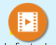 20 min